Estimer des montants d’argentEstimer des montants d’argentEstimer des montants d’argentEstimer des montants d’argentObserve le montant de pièces de monnaie (sans tenir compte de leur valeur)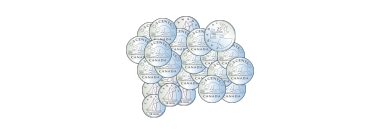 « Il y a beaucoup de pièces. 
Je pense que c’est environ 100 $. »Utilise un repère pour estimer la valeur totale d’une collection du même type de pièces de monnaie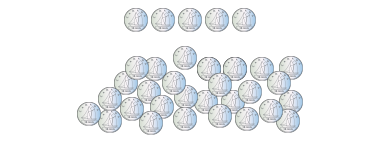 « Il y a environ 5 groupes de 5 pièces de 10 ¢, donc c’est environ 2,50 $. »Estime au dollar plus près la valeur d’une collection composée d’un mélange de pièces de monnaie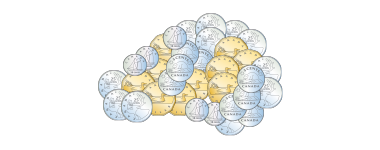 « Je vois environ 10 pièces de 1 $ et 10 pièces de 25 ¢, ce qui donne environ 12 $. »Fait des estimations raisonnables de collections composées d’un mélange de dollars et de cents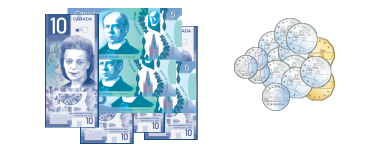 « Il y a 55 $ en billets et environ 4 $ en pièces de 1 $ et 25 ¢. Je ne pense pas que les pièces restantes donnent un dollar. Donc, j’estime qu’il y a environ 59,50 $. »Observations et documentationObservations et documentationObservations et documentationObservations et documentationCompter des montants d’argentCompter des montants d’argentCompter des montants d’argentCompter des montants d’argentCompte par bonds pour trouver la valeur d’une collection de pièces de monnaie ou de billets d’une même dénomination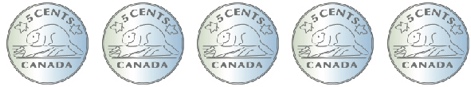 
« 5, 10, 15, 20, 25. 
Je compte 25 cents. »Trie les pièces de monnaie et/ou les billets lorsque la collection est de dénominations mixtes  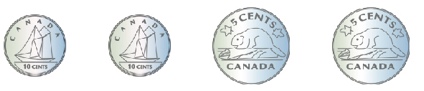 
« 10, 20, 25, 30. 
Je compte 30 cents. »Compte par bonds pour compter les collections de pièces de monnaie et/ou de billets de différentes dénominations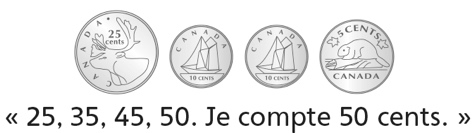 Compte avec succès et de manière flexible les collections d’argent de différentes dénominations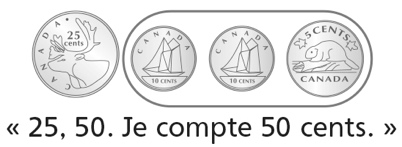 Observations et documentation
Observations et documentationObservations et documentation
Observations et documentationObservations et documentation
Observations et documentationObservations et documentation
Observations et documentation